Załącznik nr 1 do Zapytania ofertowego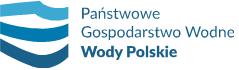 	         (miejscowość, data)(pieczęć wykonawcy)Państwowe Gospodarstwo Wodne Wody Polskie Regionalny Zarząd Gospodarki Wodnej 
w Krakowie – Zarząd Zlewni w Nowym Sączu 
33-300 Nowy Sącz, ul. Naściszowska 31FORMULARZ OFERTYNazwa........................................................................................................................................Siedziba......................................................................................................................................Nr telefonu/faksu......................................................................................................................Nr NIP........................................................................................................................................Nr REGON..................................................................................................................................e-mail: ......................................................................................................................................        Nr rachunku bankowego........................................................................................................Składając ofertę na zapytanie ofertowe Nr sprawy: 16/ZZN/2022w związku z prowadzonym postępowaniem na wykonanie zadania pt.:„Program przywrócenia drożności i ochrony rzeki Kamienicy Nawojowskiej 
w Nowym Sączu wraz z kluczowymi działaniami likwidującymi bariery dla ryb 
- Odbudowa i modernizacja 3 szt. progów w km 0+250, 1+559 i 2+216 rzeki Kamienicy Nowojowskiej w celu przywrócenia drożności rzeki, ochrony 
i likwidacji barier dla migracji ryb – ETAP I Zakup sprzętu i wyposażenia
 na potrzeby monitoringu ryb”W odpowiedzi na zapytanie ofertowe zobowiązujemy się do wykonania przedmiotu zamówienia za cenę:Część nr 1 – „Dostawa plecakowego agregatu bateryjnego do odłowu ryb”Część nr 2 – „Dostawa znaczków do znakowania ryb wraz z aplikatorem”Część nr 3 – „Dostawa tlenomierza”Część nr 4 – „Dostawa motopompy”Część nr 5 – „Dostawa odzieży specjalistycznej”Zobowiązujemy się do dostarczenia przedmiotu zmówienia w terminie:  30 czerwca 2022 r., w godzinach od 8:00 do 14:00 Informujemy, że jesteśmy (zaznaczyć właściwe)mikroprzedsiębiorcą małym przedsiębiorstwemśrednim przedsiębiorstwemdużym przedsiębiorstwem żadne z powyższychDefinicje mikroprzedsiębiorcy, małego, średniego przedsiębiorcy zgodne z ustawą z dnia 8 marca 2013 r. o przeciwdziałaniu nadmiernym opóźnieniom w transakcjach handlowych (Dz. U. z 2021 r. poz. 424. t.j.) oraz załącznikiem I do rozporządzenia Komisji (UE) nr 651/2014 z dnia 17 czerwca 2014 r. uznającego niektóre rodzaje pomocy za zgodne z rynkiem wewnętrznym w zastosowaniu art. 107 i art. 108 Traktatu (Dz. Urz. UE L 187 z 26.06.2014, str. 1, z późn.zm.)Oświadczamy, że w przypadku uznania naszej oferty za najkorzystniejszą zobowiązujemy 
się do wykonania przedmiotu zamówienia na warunkach określonych Zapytaniu ofertowym, Opisie przedmiotu zamówienia oraz istotnymi postanowieniami umowy.Oświadczamy, że wszystkie płatności wynikające z niniejszej umowy będą dokonywane zgodnie 
z obowiązującą ustawą o podatku od towarów i usług.Oświadczamy, że wypełniliśmy obowiązki informacyjne przewidziane w art. 13 lub art. 14  rozporządzenia Parlamentu Europejskiego i Rady (UE) nr 2016/679 z dnia 27 kwietnia 2016 r. 
w sprawie ochrony osób fizycznych w związku z przetwarzaniem danych osobowych i w sprawie swobodnego przepływu takich danych oraz uchyleniem dyrektywy 95/46/WE (ogólne rozporządzenie o ochronie danych) (Dz.Urz. UE L 119, 04.05.2016, str. 1), dalej RODO, wobec osób fizycznych, od których dane osobowe bezpośrednio lub pośrednio pozyskaliśmy w celu ubiegania się o udzielenie zamówienia publicznego w niniejszym postępowaniu.: ..........................................(W przypadku, gdy wykonawca nie przekazuje danych osobowych innych niż bezpośrednio jego dotyczących lub zachodzi wyłączenie stosowania obowiązku informacyjnego, stosownie do art. 13 ust. 4 lub art. 14 ust. 5 RODO treści oświadczenia wykonawca nie składa – jeżeli zachodzi opisana okoliczność w pkt 7 należy wpisać: nie dotyczy). Oświadczamy, że rachunek bankowy podawany na potrzeby rozliczania wynagrodzenia umownego jest/będzie rachunkiem znajdującym się w Wykazie podatników VAT (tzw. Białej liście podatników VAT), prowadzonym przez Szefa Krajowej Administracji Skarbowej. Oferta składa się z                ponumerowanych stron.Data i podpis WykonawcyWartość bruttoWartość VATWartość nettoWartość bruttoWartość VATWartość nettoWartość bruttoWartość VATWartość nettoWartość bruttoWartość VATWartość nettoWartość bruttoWartość VATWartość netto